С 4 по 15 июня 2021 года проводятся публичные обсуждения в конкурсе лучших проектов благоустройства общественных территорий  - Зона отдыха по ул. Центральная  в п. Левженский. В очередной раз проходит обсуждение по благоустройству общественной территории, на котором определяются функции общественной территории, с учетом всех возрастных групп и категорий населения. Ждем ваши идеи, предложения и пожелания для разработки и создания дизайн-проекта Центральной площади по телефону: 8(83451)54-3-24 или на электронную почту: prirechensk-923@yandex.ru#ГородаМеняютсяДляНас #Городаменяются #ЖКХменяется #благоустройство #БудущееРоссии #национальныепроекты #РеспубликаМордовия #РейтинговоеГолосование #КонкурсФКГСмордовия #РузаевкаФКГС #ЛевженскийФКГС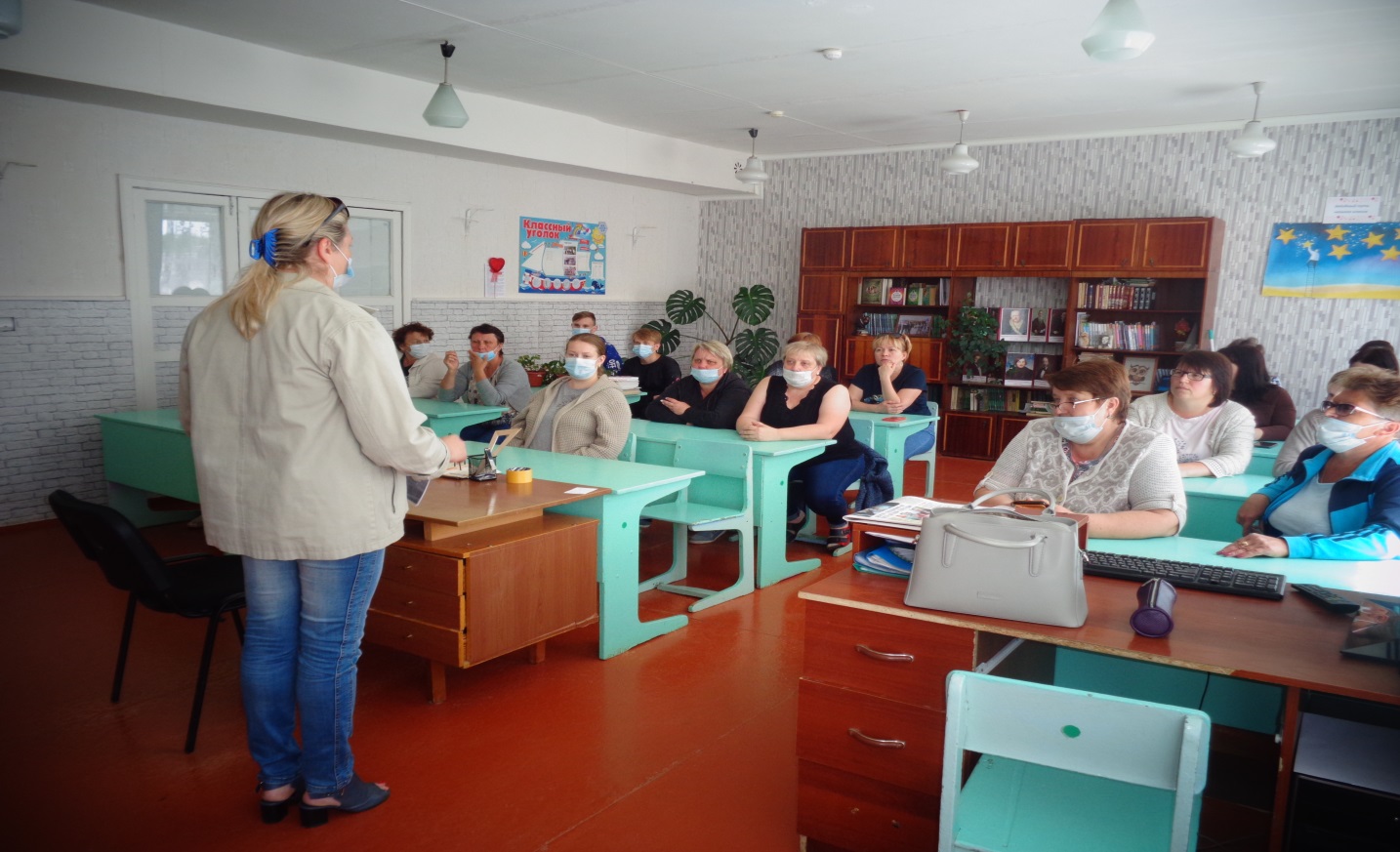 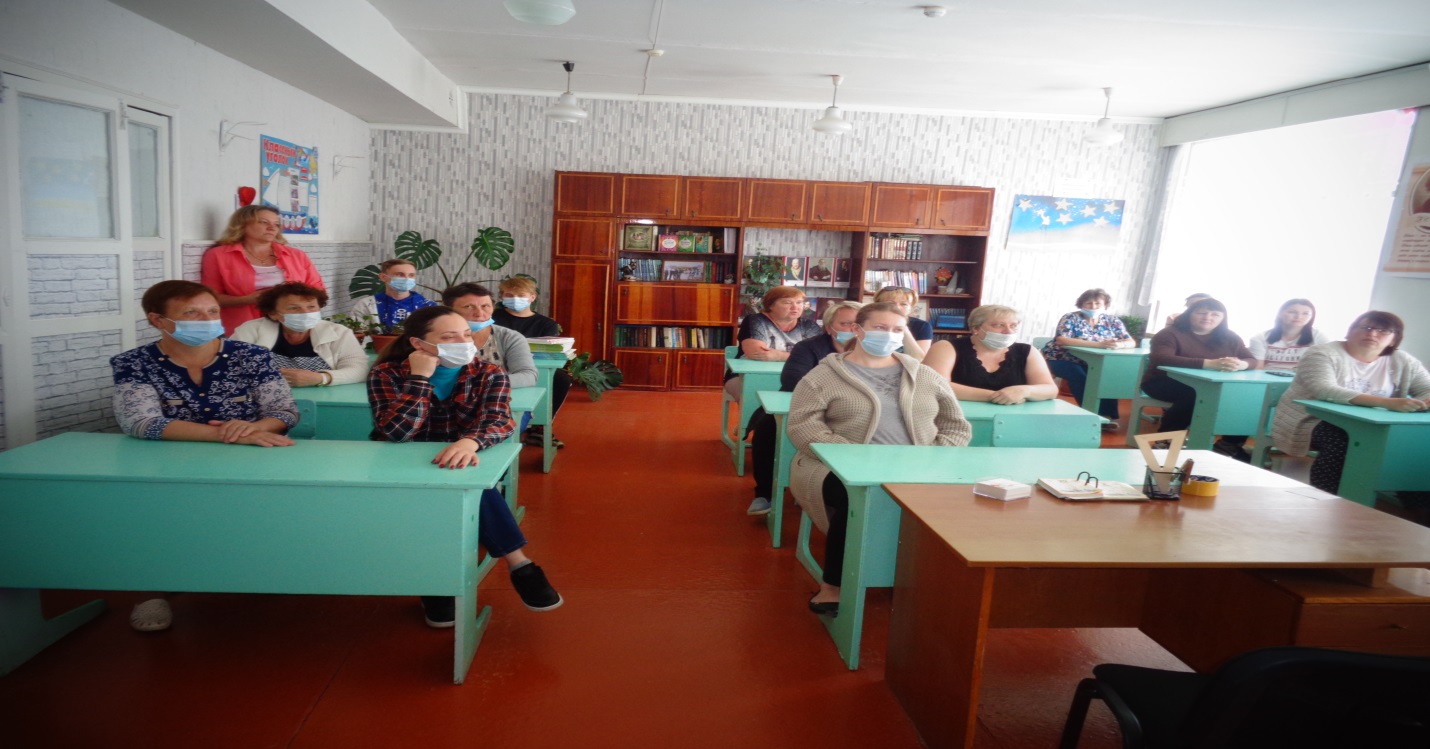 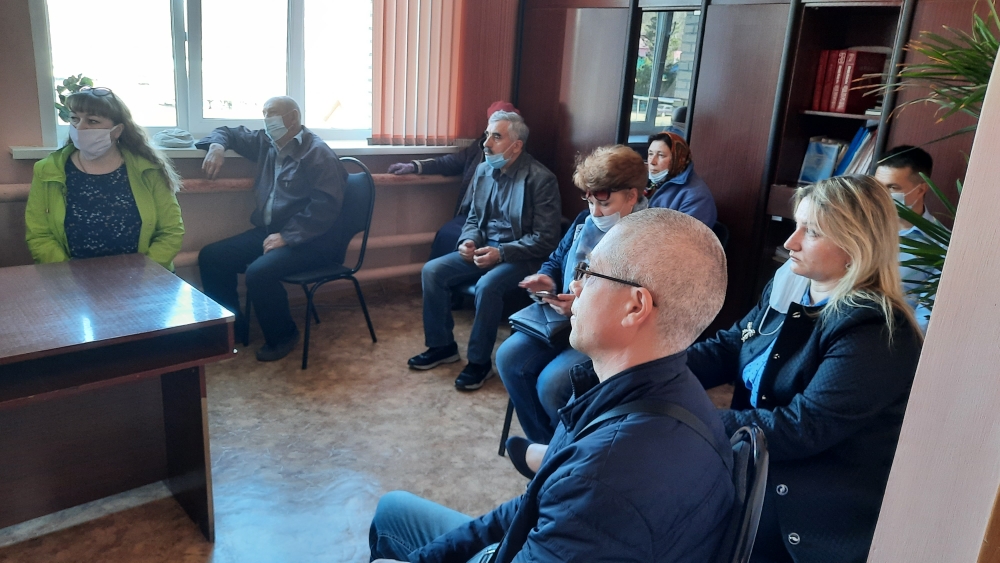 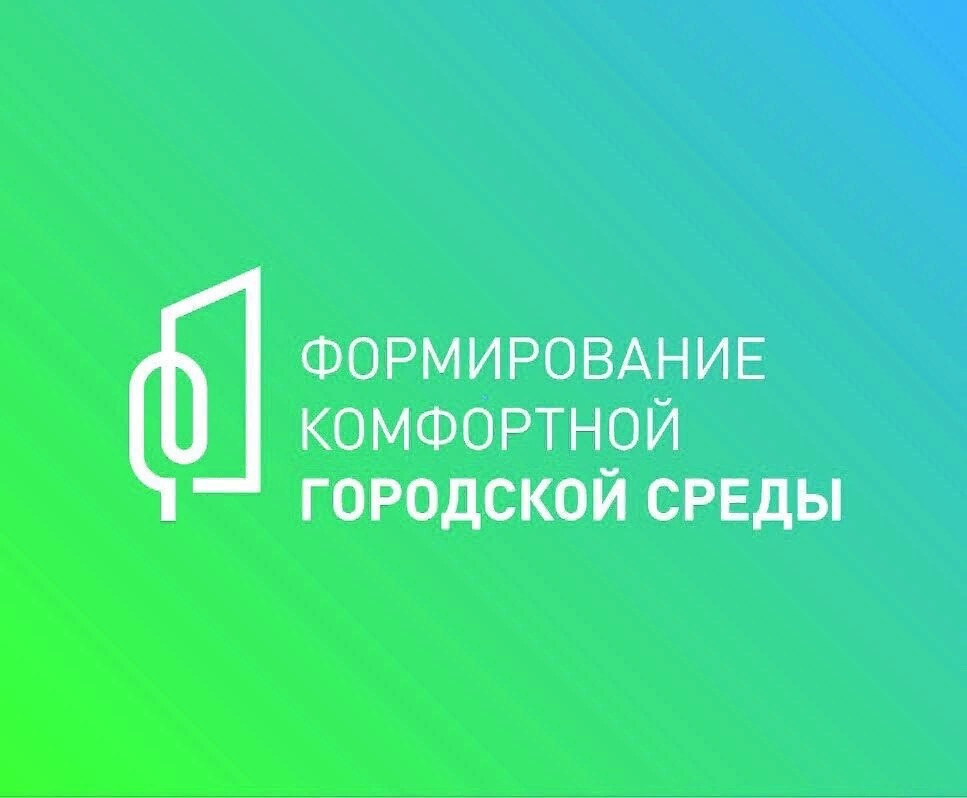 